Une réflexion sur la semaine scolaire proposée par l'ApelPublié le 22/11/2017 Le conseil d'administration se réunira prochainement pour élire le nouveau bureau. |  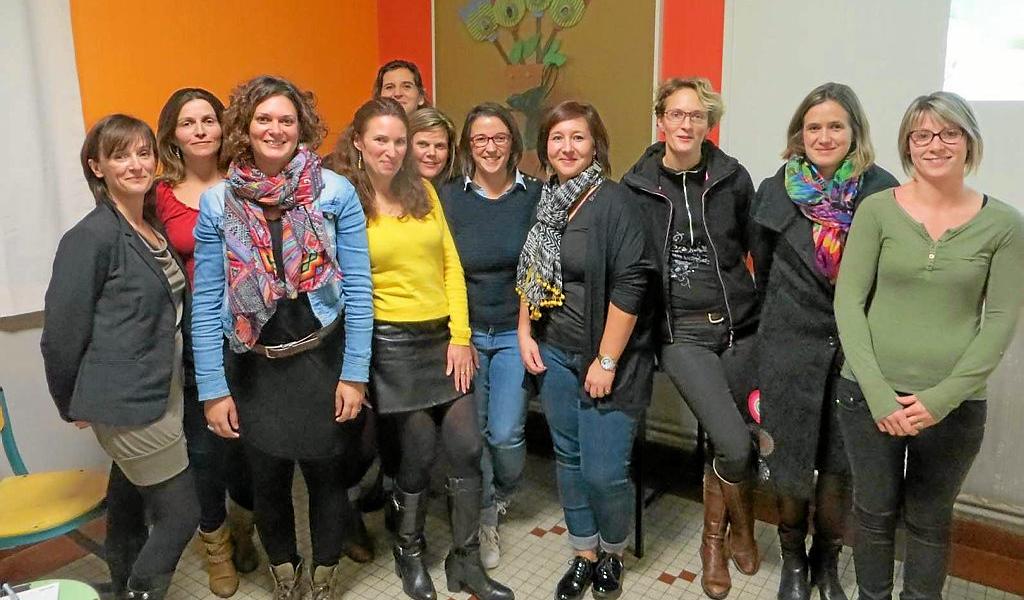 Plusieurs actions sont menées par les parents Apel (Association parents d'élèves de l'enseignement libre) de l'école Saint-Joseph en cours d'année, comme des ventes de gâteaux, de paniers de légumes ou d'étiquettes personnalisées.Toutes ces actions menées avec dynamisme par les parents de l'Apel permettent à l'association de financer des cours d'anglais, les sorties scolaires et les classes découvertes. Un cadeau de Noël est également offert à tous les enfants de l'école jusqu'en CM1. Les CM2 reçoivent un crayon personnalisé en souvenir de l'école Saint-Joseph.L'Apel, à Saint-Joseph ne se satisfait pas seulement de réunir des fonds pour contribuer aux différentes activités à destination des enfants mais souhaite également favoriser le débat entre les parents sur des questions de parentalité avec des conférences.« Cependant, certains sujets appellent une représentation plus large des parents, précisent les membres du bureau. Une réflexion sur la durée de la semaine scolaire pour la rentrée 2018-2019 est en cours. Tous les parents ont été invités à en débattre lors d'une réunion ».